Об установлении платы на жилищные услуги в с. Горный с 1 июля 2019 года по 30 июня 2020 года	В соответствии с  Жилищным кодексом Российской Федерации от 29 декабря 2004 года №188-ФЗ, Федеральным законом от 6 октября 2003 года №131-ФЗ «Об общих принципах организации местного самоуправления в Российской Федерации», а так же обращением ООО «Жилсервис» от  24 июня 2019 года   №173 об установлении платы, Совет сельского поселения Кара-Якуповский сельсовет решил:1. Установить с 1 июля 2019 года по 30 июня 2020 года  размер платы за содержание и текущий ремонт жилого помещения для нанимателей жилых помещений по договорам социального найма в соответствии с принятым на общем собрании собственников жилых помещений решением об установлении размера платы за содержание  и текущий ремонт жилого помещения, согласно приложению.3.Контроль за исполнением данного решения оставляю за собой.Глава сельского поселения Кара-Якуповский сельсовет муниципального района Чишминский район Республики Башкортостан   ________________   Р.З. КарагуловБаш[ортостан Республика]ыШишм^ районыМУНИЦИПАЛЬ РАЙОНЫны@[АРА-Я[УП АУЫЛ СОВЕТЫауыл биЛ^м^]еСОВЕТЫ452160,Ҡара-Яҡуп  ауылы, Үҙәк  урам, 31тел.: 2-75- 41;2-75- 42Баш[ортостан Республика]ыШишм^ районыМУНИЦИПАЛЬ РАЙОНЫны@[АРА-Я[УП АУЫЛ СОВЕТЫауыл биЛ^м^]еСОВЕТЫ452160,Ҡара-Яҡуп  ауылы, Үҙәк  урам, 31тел.: 2-75- 41;2-75- 42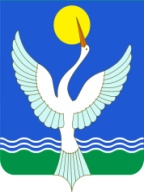 СОВЕТСЕЛЬСКОГО ПОСЕЛЕНИЯКара-Якуповский сельсоветМУНИЦИПАЛЬНОГО РАЙОНАЧишминскИЙ районРеспубликИ Башкортостан452160, с.Кара-Якупово, ул. Центральная, 31тел.: 2-75- 41; 2-75- 42СОВЕТСЕЛЬСКОГО ПОСЕЛЕНИЯКара-Якуповский сельсоветМУНИЦИПАЛЬНОГО РАЙОНАЧишминскИЙ районРеспубликИ Башкортостан452160, с.Кара-Якупово, ул. Центральная, 31тел.: 2-75- 41; 2-75- 42              ҠAРАР«08» июль 2019 й.           № 26           № 26           № 26РЕШЕНИЕ    «08» июля  2019 г.РЕШЕНИЕ    «08» июля  2019 г.